          Сессия № 1                          Решение № 2               04 октября 2019 годаО повестке дня и регламенте работы 1-ой сессии Собрания депутатовЗвениговского муниципального района  седьмого созываРассмотрев предложения организационного комитета, Собрание депутатов Р Е Ш И Л О:Повестку дня и регламент 1-ой сессии Собрания депутатов Звениговского муниципального района седьмого созыва утвердить (прилагается).Председательствующий  на сессии                                       М.А. Магомедханов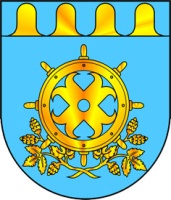 ЗВЕНИГОВО МУНИЦИПАЛ РАЙОНЫН  ДЕПУТАТ – ВЛАКЫН ПОГЫНЫН  ШЫМШЕ СОЗЫВШЕСОБРАНИЕ ДЕПУТАТОВ ЗВЕНИГОВСКОГО МУНИЦИПАЛЬНОГО РАЙОНАСЕДЬМОГО СОЗЫВАСОБРАНИЕ ДЕПУТАТОВ ЗВЕНИГОВСКОГО МУНИЦИПАЛЬНОГО РАЙОНАСЕДЬМОГО СОЗЫВА